Section A:  General InformationBackgroundFollowing the Australian Government’s commitment to ensure that all Australian school students will acquire the knowledge and skills to participate effectively in society and gain employment in a globalised economy (Melbourne Declaration on Education Goals for Young Australians, 2008), the Council of Australian Government’s (COAG) agreed that states/territories would implement a diagnostic tool to identify students in their first year of compulsory schooling who may be at educational risk.  In response, the On-entry Assessment Program was introduced in Western Australia in 2011. PurposeOn-entry is an assessment for learning, with the primary purposes being to:provide teachers with information about the current skills and understandings of each student in their classinform the planning and delivery of targeted and intentional learning programs, reflective of each child’s needs and capabilitiesidentify students who may require early intervention or extension.In addition, teachers and school leaders can:compare student performance to the performance of students in similar schools compare student progress to students with similar ability (Years 1 and/or 2)set targets for students in Years 1 and 2.Assessment ContentThe skills and understandings assessed represent a wide range of literacy and numeracy skills and understandings reflective of the curriculum and essential to ongoing progress through school.  As On-entry is a formative assessment, and includes content linked to the curriculum of the year ahead, students are not expected to answer all questions correctly.  Overview of the tasks and skills assessed in each module are available in APPENDIX A.2 of this handbook.Assessment PeriodsTerm OneThe Term 1 On-entry assessment period is from Weeks 3-6.  One additional week is provided to upload and finalise data.  Literacy Modules 1- 4 and Numeracy Modules 1-3 are available to assess Pre-primary, Year 1 and Year 2 students respectively.Term FourThe option to re-assess selected students, using the same module only, is available in Weeks 1–4.  Reassessment is designed only for those students who have made very limited progress throughout the year.  Students who are reassessed in Term 4 should not be assessed again in Term 1 of the following year.It is recommended that Term 1 assessment is used to measure progress for all students and the option to use a lower or higher module for Year 1 and 2 students is used instead of Term 4 assessment.Access to the online systemTo access the On-entry assessment system, teachers and principals require a login.  A principal or deputy principal can request a login by emailing their sector administrators:AISWA schoolsCEWA schoolsA school principal or deputy principal can then assign a staff member a teacher or a school administrator access to assess students or to manage the process at a school.  Additionally, school administrators can reactivate already finalised assessments.To assign a teacher access to the On-entry assessmentClick on Staff on the top menu.  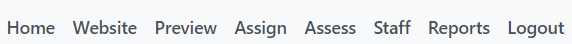 Click on Manage staff roles and schools.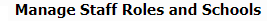 Click on Add 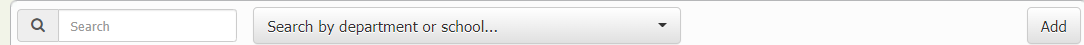 Enter the information required including the role, e.g., teacher, school administrator and save.Click Email to email the user their log in details, including their P number and password.  The user will receive the following email.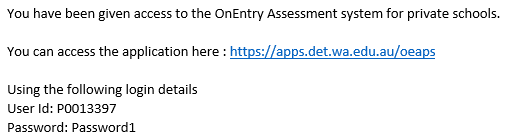 To edit, delete or reset password for a teacher or school administrator, follow steps 1and 2 above, select the staff member from the list and edit      , delete        or reset password       .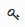 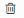 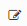 When a teacher is added to a school, a class must be linked to be enable the classroom teacher to assess or access reports for their students.Link a teacher to a classThe principal is required to link each teacher to their correct class.  To link a class:Go to the Assign page and click on Add/Edit Students.Click on Manage Teachers.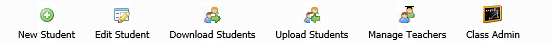 Select a teacher from the drop-down menu.Select their correct class from the drop-down menu.Click Save. To delete unwanted classes, click on class admin above, select the class/es to deleted and press delete.Terms of use agreementThe On-entry assessment is a secure assessment, to ensure the integrity of the assessment and validity of student results all users must read and accept the terms of use before using the assessment. When logging in for the first time each year, users will be prompted to agree to abide by the terms of use. Terms of use include:storage and access to materials and resourcesconfidentiality of datadisposal of assessment materials Modules available Pre-primary Module 1- Speaking and listening, reading, writing and numeracy assessments are appropriate for Pre-primary students.Year 1 and Year 2 Module 2- Speaking and listening, reading, writing and numeracy assessments are appropriate for Year 1 students. Module 3 and 4 - Speaking and listening, reading, writing and numeracy assessments are appropriate for Year 2 studentsAdjustment for students with DisabilityAdjustments for students with disability, reflective of the adjustments regularly accessed, can be utilised.  These include large print, assistive technology or using an AUSLAN interpreter.Braille texts are available to support teachers administer the literacy tasks to students who are vision impaired.  The Digital Reading Texts can be viewed on screen, with the capacity to further enlarge the text if required.  AUSLAN digital versions are available as MP4 video files. Responsibilities of the principal Principals (or their delegate) must ensure:familiarity with the purpose of the program, the assessment procedures, and the reports available student information such as name, class, year level is included in the census data upload on census dayteachers are given access to the on-entry assessment system and linked to their classparents/care givers of students completing the assessment program are informed all relevant staff are aware of their roles and responsibilities teachers deliver the assessments consistently and in accordance with the procedures outlined in this handbookassessment materials are stored securely when not in use all student information and data is kept confidential and only shared with the child’s parent/care giver and relevant school staffexemptions are discussed with the student’s parent/care giver and that an exemption form is signed by all relevant partiesTerms of Use, found on the home page of the application, are understood, and agreed to by all users at the school. A Checklist for principals can be found in APPENDIX B.1 page 21.Responsibilities of the teacher (or proxy)Teachers must ensure:familiarity with the purpose of the program, the assessment procedures, and the reports student list is checked, uploaded of updated in the on-entry system after the census dayparents/care givers of students completing the assessment program are informed assessments are administered consistently, online instructions are not adjusted, and all procedures outlined in this handbook are followedthe content of the assessments is not disclosed to any party, at any time, except for the purpose of assessing studentsthat no physical resources are copied or transcribed in any form, except for the purposes of entering student responses into the online applicationexemptions and withdrawals are discussed with parents/care givers and an exemption form completed and signed and recorded in the online system all students’ information/data is kept confidential and only shared with the child’s parents/care givers and relevant school staffresources are stored securely at the completion of the assessmentTerms of Use, found on the home page of the application, are understood, and agreed to. A Checklist for teachers can be found in APPENDIX B.1 on page 21. Exemptions/Withdrawals for Pre-primary studentsExemptionWhilst all Pre-primary students should be given the opportunity to participate in the On-entry Assessment Program, it is acknowledged that an exemption may be appropriate for:  students with an identified disabilitystudents with very limited English for whom assessment is not appropriateThe decision to exempt a student should be made at the school level following consultation between the principal, the teacher and the parent/care giver. WithdrawalWhilst schools should encourage all students to participate in the program, it is recognised that some parents/care givers may choose to withdraw their child.  The principal and teacher should attempt to consult with the parent/caregiver before this decision is finalised.Approval processWhen a decision has been made to exempt or withdraw a student, an Exemption/Withdrawal Form must be completed and signed by the principal and the parent/care giver.  The signed form must be kept on file within the school.  Once an exemption/withdrawal form has been signed by the principal and the parent, the teacher must record this in the online system.  Additional information for recording exemptions can be found in APPENDIX A.1 on page 13 of this handbook.Professional learning Professional Learning opportunities are available to all teachers and school leaders throughout the year.  These sessions include:Administering the assessments consistently to ensure reliability and validity of results.Interpreting the reports and using On-entry data to inform class and school planning. Assessing student’s writing in the early years.Dates and venues can be found on the home page of the online system. Registration is through PLIS.  SupportFor all enquiries regarding the On-entry Assessment Program, please contact your relevant sector. AISWA schoolsDeb Martin: dmartin@ais.wa.edu.au   (9441 1669)general enquiries (including resource requests): jdickinson@ais.wa.edu.au CEWA schoolsWendy Manners: Wendy.Manners@cewa.edu.au  (6380 5146)general enquiries (including resource requests): early-years@cewa.edu.auSection B:  Prepare for the assessmentsThis section provides information to prepare for the On-entry assessment at a school.  To ensure the assessment program runs smoothly, it is recommended that teachers, test administrators and principals read the information before the commencement of the assessment period. Preview the assessmentsTeachers completing the assessments must preview the assessments to ensure familiarity of the content and navigation, identify and prepare resources required and assist in module selection.  Teachers must ensure their class lists are accurate before the assessment period commences.  Assessment resourcesAll resources required to administer the assessments are listed in the APPENDIX B.2 on page 23 of this handbook.  Information regarding the construction of specific resources is also included.  Teachers and test administrators must ensure that they have all the resources required before the assessment period commences.Most resources required to conduct the assessments are provided in the resource kits; however, some resources need to be provided by the school.  Teachers can also download literacy and numeracy resources required for the assessments. New kits and replacement resources can be ordered by completing an online Resource Request form. It is recommended that resources required for term one assessments are ordered before the end of the previous school year.  Resources requests received in term one will be processed and sent as soon as possible.All resources exclusive to the assessment program must be stored securely at the end of the assessment period and must not be used for any other purpose or at any time outside of the assessment period.  Adjusted assessment resourcesTeachers can request adjusted resources to assess students with hearing loss or vision impairment.  Requests with the format required can be emailed to the respective sector administrators.Inform parents about their child’s participationIt is recommended that parents/care givers are informed about the On-entry Assessment Program at the beginning of the year.  The template letters available on the website can be used to inform parents.Letters are available in Word format, to enable schools to include their school logo or any additional information. Interpreting and translation services can be accessed for non-English speaking parents if required.A parent overview PowerPoint is also available for use at parent information sessions.  This can be adapted to suit the needs of the school and the audience. Uploading class lists in the On-entry assessment systemThe On-entry assessment system imports student information from census after the census day.  For schools where census data is not available, principals and teachers are required to manually edit existing student information or upload a spreadsheet with student information.  Manually uploading class lists  To add classes or individual students, follow the steps below.Go to the Assign page and click on Add/Edit Students.Click on Download Students.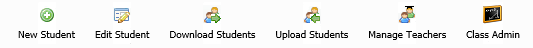 A spreadsheet containing the details of all students who have previously completed On-entry assessments, will be downloaded.  These details can be edited (for example, class name or year level).  Failure to edit information already in the system will result in multiple records for the child, assessments from multiple records for the same child cannot be linked.  If a school has not previously participated in the program, a blank spreadsheet will be downloaded.  The system requires the year level to contain three characters, i.e., PPR, Y01, Y02.Save the file onto the desktop.  Click on Upload Students.  The system only recognises the spreadsheet downloaded by the system. Click on Browse.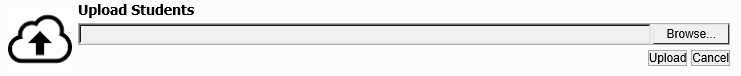 Double click on the saved spreadsheet and click Upload.Students will now appear in their class as detailed in the spreadsheet.Adding a new student When a new student enrols in your school, their details can be manually entered into the On-entry system by following the steps below.Go to the Assign page and click on Add/Edit Students.Select the student’s class from the drop-down menu.Click on New Student.Enter all required details.Click Save.Editing minor details can be done by following the above steps 1-3 and using edit student option.Assign assessment modules Module 1 is automatically assigned to Pre-primary students.  This cannot be changed.Years 1 and 2 teachers will need to assign modules for their students before starting the assessments.  Modules can be assigned before the assessment period commences.  For most students, the regular module is appropriate, i.e., Module 2 for Year 1 and Module 3 for Year 2.  For very low and very high ability students the module below or above the regular module may be more appropriate.  Year 2 students who scored above 600 in Module 2 Reading previously will be prompted to assign Module 4 for Reading and Speaking and Listening assessments at the start of Year 2, ensuring that progress measures are valid.  These students will appear in red text on the Assign page, Module 3 can still be assigned if the teacher considers that Module 4 is not appropriate. Remove incorrectly assigned modulesIf an incorrect module is assigned to a student and assessment is commenced or, an assessment is commenced for a student who is exempted, an email request can be sent to your relevant sector administrators.Include details such as, Name, Class and Assessment Module to be removed.  Once the assessment is removed teachers can re assign the required module or exempt/withdraw a student. Section C:  Administer the On-entry assessmentsThis section contains information about administering the On-entry assessment at a school.  To ensure the assessment program runs smoothly it is recommended that teachers, test administrators and principals read the information before the commencement of the assessment period.Deliver the On-entry assessment tasksAll tasks need to be conducted one-on-one with each student.  Whilst some tasks may be conducted one-on-one during the daily teaching program, other tasks that require more focus such as reading a book may be conducted in a quiet area away from other students.  To ensure validity of results, it is important that tasks are administered in the same way for all classes within the school in the same week if possible.  Writing may be administered as a whole class or group.  Decisions as to how each task should be administered should be made at the school level. Administration instructions and record sheets are available for teachers who prefer to record responses on a hardcopy.  These are available in a word format for all Literacy and Numeracy assessments.  Students’ names can be entered on record sheets before printing out.  Responses must be uploaded to the online system before the assessment period ends.Reading and speaking and listening module 3 and 4 assessmentsIf Reading and Speaking and Listening Module 3 and 4 assessments are assigned to a student, the speaking and listening items, which are part of the story retell will appear in the reading assessment. Teachers are required to complete the reading assessment before speaking and listening assessment to avoid confusion about finalising assessments.Make adjustments to deliver assessments to students with special education needsStudents with special needs may require adjustment in the mode of delivery.  Adjustments used to deliver instructions regularly for these students can be used during the delivery of the On-entry assessment tasks such as:using large print or braille for students with vision impairmentusing AUSLAN interpreterMark students’ writingIn order to ensure accurate and consistent marking of students’ writing assessment, an On-entry assessment writing marking guide is available to support Pre-primary, Year 1 and Year 2 teachers to assess writing.  On-entry assessment additional exemplars of pre-primary writing are also available to specifically support Pre-primary teachers to assess beginning writers. Re-activate a completed assessment If an assessment is finalised and the teacher needs to make changes or has entered data on a wrong student, the deputy principal, principal, or a school administrator can reactivate an assessment so that the teacher can edit the responses.  To reactivate an assessment: the school administrator or principal must log in, click on the student, and if the assessment is finalised a reactivate will appear in place of finalised/continue. Section D:  Access On-entry assessment reportsThis section contains information about the reports and data available in the On-entry assessment system.  Teachers can access a wide range of individual and class reports to identify students’ skills and understandings and to compare students in their class.  In addition, school administrators can access reports for all classes and cohorts within the school.Generate current and previous reports  All information in the On-entry system is current, reports are reflective of students’ current classes and year levels.  Reports can be generated at any time for students currently at the school.  Details of the reports available and how to interpret them can be accessed in the On-entry Guide to reporting Handbook.The reports are designed to:inform the planning and delivery of targeted programs, reflective of individual students’ skills and understandingsidentify, early in the school year, students who may require intervention or extensioninform whole-school planning; andinform the review of programs, priorities or initiatives.Generate current reports:click on ‘Reports’ select report type from the dropdown box select the report format, for example, PDF, Excel or Graphselect current class or cohort, period and module select ‘Run report’Generate previous reports:follow steps 1 to 3 above select, period and module select ‘Run report’Inform parents about their child’s performanceA Summary for parents report can be generated when an assessment is finalised.  It provides parents with a snapshot of the skills and understanding that their child demonstrated during the assessment.  It is recommended that these reports are provided to parents. Letter templates for after the assessment may accompany the Parent Summary.  Agreement should be reached between the principal and all participating teachers regarding the provision of these reports.To ensure that the report is understood by the parent/care giver, it is recommended that summaries are given to parents in an interview situation if English is not their first language.  Interpreting and translation services, are also available for additional support.APPENDIX AA.1: Record exemption, withdrawal, and absence in the online systemOn-entry Module 1 assessments are mandatory for pre-primary students, as such are already assigned to all pre-primary students.  Pre-primary students with approved exemption/withdrawal, should be recorded in the online system.  Students absent during the assessment period should also be recorded in the system.  Failure to record approved exemption/withdrawal and absence will result in assessment status for the school as ‘not started’ or ‘incomplete’.  Year 1 and Year 2 students are not required to record exemptions as the assessments are optional.To record an exemption/withdrawal or absence:Go to Assign page 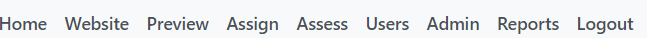 Select the student/s who need the exemption, withdrawal or absence recorded.  Select the appropriate assessment status from the drop-down menus for each assessment 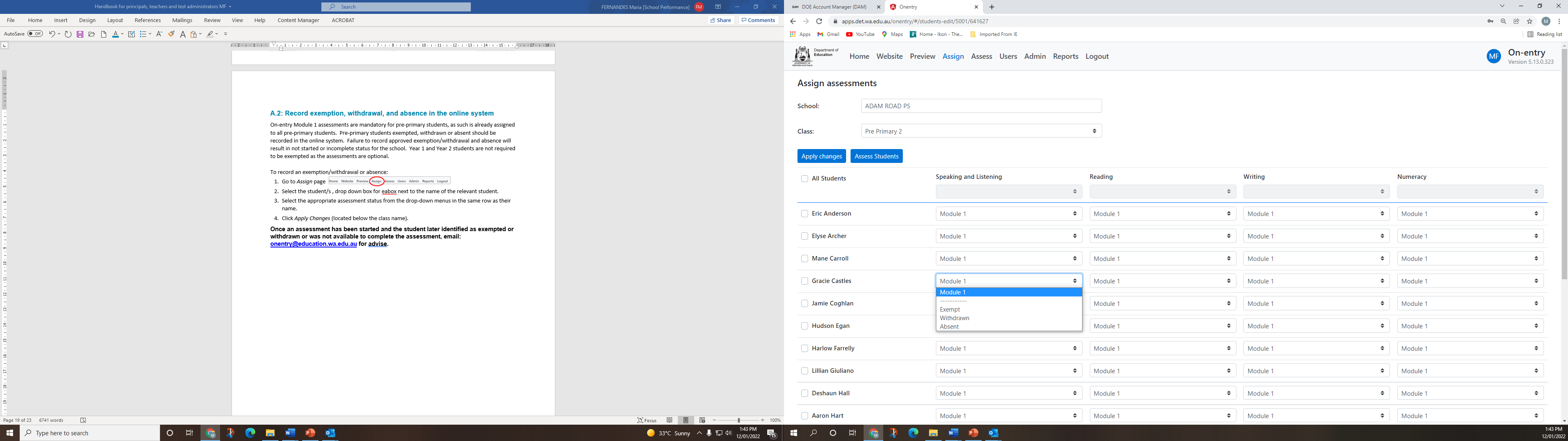 Click Apply Changes                           (located below the class name). 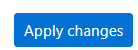 Once an assessment has been started and the student later identified as exempted or withdrawn, or was not available to complete the assessment, email the sector representative with details including school, name and class to change the status. AISWA schoolsDeb Martin: dmartin@ais.wa.edu.au   (9441 1669)CEWA schoolsWendy Manners: Wendy.Manners@cewa.edu.au  (6380 5146)OR early-years@cewa.edu.auA.2: Item Overview Modules 1- 4APPENDIX BB.1: Checklists for principals and teachers B.2: Resources for Modules 1-4Module 1 - resources (by assessment, task and question)* Before sealing the 3D containers, insert a zip-lock bag of rice with the following weights:    ‘cereal box’ – 200 g		‘milk carton’ – 100 g		‘treasure chest’ - empty		Module 2 - resources (by assessment, task and question)Module 3 - resources (by assessment, task and question)Module 4 - resources (by assessment, task and question)SPEAKING AND LISTENING (M1)SPEAKING AND LISTENING (M1)SPEAKING AND LISTENING (M1)SPEAKING AND LISTENING (M1)TaskQuestion Skill descriptorCurriculum LinkOral LanguageC1participates purposefully and engages actively in conversations, takes turns and uses body language effectivelyACELA1428ACELA1429ACELA1437ACELY1748ACELY1646ACELY1784Oral LanguageC2speaks clearly and uses volume, tone and pace effectivelyACELA1428ACELA1429ACELA1437ACELY1748ACELY1646ACELY1784Oral LanguageC3communicates ideas appropriately and coherentlyACELA1428ACELA1429ACELA1437ACELY1748ACELY1646ACELY1784Oral LanguageC4uses a variety of vocabulary correctly to provide detail and enhance meaningACELA1428ACELA1429ACELA1437ACELY1748ACELY1646ACELY1784Oral LanguageC5listens actively and responds appropriatelyACELA1428ACELA1429ACELA1437ACELY1748ACELY1646ACELY1784Initial and final soundsQ1 identifies words with the same initial soundACELA1439ACELA1819Initial and final soundsQ2identifies the final sound in each given wordACELA1439ACELA1819READING (M1)READING (M1)READING (M1)READING (M1)TaskQuestion Skill descriptorCurriculum LinkRhyming WordsQ1recognises rhyming and non-rhyming wordsACELA1439Rhyming WordsQ2produces rhyming wordsACELA1439Letter RecognitionQ1identifies the sound and/or name of upper-case letters ACELA1440Letter RecognitionQ2identifies the sound and/or name of lower-case letters ACELA1440CupcakesQ1—7concepts of printACELA1430 ACELA1433CupcakesQ8reads a predictable textACELY1649CupcakesQ9identifies the ending of a story supported by illustrationsACELY1650CupcakesQ10identifies a text type/purposeACELY1645CupcakesQ11reads a complex textClever MaxQ1predicts a story based on the cover of the bookACELT1578Clever MaxQ2retells a story and sequences eventsACELT1578Clever MaxQ3—8identifies and describes events and characters in a story read aloudACELT1578WRITING (M1)WRITING (M1)WRITING (M1)WRITING (M1)TaskQuestion Skill descriptorCurriculum LinkClever Max Writing ActivityC1Writes own name correctlyACELA1817Clever Max Writing ActivityC2—9produces a written text that can be read by othersACELA1438 ACELA1817 ACELA1820 ACELY1651 ACELY1653NUMERACY (M1)NUMERACY (M1)NUMERACY (M1)NUMERACY (M1)TaskQuestion Skill descriptorCurriculum LinkNumber and QuantityQ1subitises small collections of objects (1-6)ACMNA003Number and QuantityQ2recognises numbers 0-10ACMNA002Number and QuantityQ3matches a number to its quantityACMNA002Number SequenceQ1says numbers in sequence from 1, up to and beyond 100ACMNA001Number SequenceQ2identifies the number immediately following a given number, up to and beyond 20ACMNA001Number SequenceQ3identifies the number immediately before a given number, up to and beyond 20ACMNA001Number SequenceQ4says numbers in sequence backwards from 10 ACMNA001Principles of CountingQ1identifies which of two collections has moreACMNA289Principles of CountingQ2identifies the quantity of collection as the last number saidACMNA002Principles of CountingQ3identifies the quantity of a known collection, regardless of arrangementACMNA002Principles of CountingQ4identifies the quantity of a collection, when counted from any starting pointACMNA002Principles of CountingQ5collects a set of objects greater than 10ACMNA002Principles of CountingQ6counts a given set of objects to make an equivalent setNumber PartitioningQ1partitions a number less than 10 in various waysACMNA004Number PartitioningQ2&3solves a problem by partitioning a number less than 10ACMNA004Pattern, Position and ShapeQ1copies and continues a pattern with objectsACMNA005Pattern, Position and ShapeQ2identifies the position of an object according to orderACMMG010Pattern, Position and ShapeQ3identifies the position of an object according to locationsACMMG010Pattern, Position and ShapeQ4identifies common 2-dimensional shapesACMMG009MeasurementQ1identifies the longer of two objects using direct comparisonACMMG006MeasurementQ2identifies the tallest of three objects using direct comparisonACMMG006MeasurementQ3identifies the lightest of three objects using direct comparisonACMMG006MeasurementQ4orders three objects from heaviest to lightest using direct comparisonACMMG006MeasurementQ5says the days of the week in orderACMMG008MeasurementQ6identifies the day for tomorrow and the day for yesterdayACMMG008SPEAKING AND LISTENING (M2)SPEAKING AND LISTENING (M2)SPEAKING AND LISTENING (M2)SPEAKING AND LISTENING (M2)TaskQuestion Skill descriptorCurriculum LinkOral LanguageC1participates purposefully and engages actively in conversations, takes turns and uses body language effectivelyACELA1444 ACELA1446 ACELA1787 ACELY1656 ACELY1788Oral LanguageC2speaks clearly and uses volume, tone and pace effectivelyACELA1444 ACELA1446 ACELA1787 ACELY1656 ACELY1788Oral LanguageC3communicates ideas appropriately and coherentlyACELA1444 ACELA1446 ACELA1787 ACELY1656 ACELY1788Oral LanguageC4uses a variety of vocabulary correctly to provide detail and enhance meaningACELA1444 ACELA1446 ACELA1787 ACELY1656 ACELY1788Oral LanguageC5listens actively and responds appropriatelyACELA1444 ACELA1446 ACELA1787 ACELY1656 ACELY1788Words and soundsQ1 identifies all sounds in one- and two-syllable wordsACELA1822Words and soundsQ2deletes sounds in words to generate new wordsACELA1457READING (M2)READING (M2)READING (M2)READING (M2)TaskQuestion Skill descriptorCurriculum LinkRhyming WordsQ1identifies rhyming wordsACELA1439Rhyming WordsQ2produces rhyming wordsACELA1439Letter RecognitionQ1identifies the sound and/or name of upper-case letters ACELA1440Letter RecognitionQ2identifies the sound and/or name of lower-case letters ACELA1440‘ick’ wordsQ1reads one and two syllable words with the sound -ickACELA1458The Beach BallQ1predicts the main idea of a book based on its coverACELY1660The Beach BallQ2—4reads a predictable textACELY1659The Beach BallQ5—8identifies and describes events in a story read without assistanceACELY1660The Beach BallQ10identifies a text type/purposeACELY1658The Beach BallQ11identifies types and function of common punctuationACELA1449The Lunch BoxesQ1retells a story and sequences eventsACELY1660The Lunch BoxesQ2—8identifies and describes events and characters in a story read aloudACELY1660WRITING (M2)WRITING (M2)WRITING (M2)WRITING (M2)TaskQuestion Skill descriptorCurriculum LinkThe Lunch Boxes Writing ActivityC1writes own name correctlyACELA1821The Lunch Boxes Writing ActivityC2—9produces a narrative text that can be read by othersACELY1661ACELY1663ACELA1458ACELA1778ACELA1821NUMERACY (M2)NUMERACY (M2)NUMERACY (M2)NUMERACY (M2)TaskQuestion Skill descriptorCurriculum LinkNumber recognition and SequenceQ1recognises numbers up to and beyond 100ACMNA013Number recognition and SequenceQ2counts forwards in sequence from any starting point, up to and beyond 100ACMNA012Number recognition and SequenceQ3identifies the number immediately following a given number, up to and beyond 50ACMNA012Number recognition and SequenceQ4identifies the number immediately before a given number, up to and beyond 50ACMNA012Number recognition and SequenceQ5counts backwards in sequence from 20 to 1 or 0ACMNA012Number recognition and SequenceQ6skips counts by 10s, 2s and/or 5sACMNA012Principles of CountingQ1identifies the quantity of a known collection, regardless of arrangementACMNA289Principles of CountingQ2identifies the quantity of a collection, when counted from any starting pointACMNA014Principles of CountingQ3collects a set of objects greater than 10ACMNA014Principles of CountingQ4counts a given set of objects to make an equivalent setACMNA014Number PartitioningQ1partitions a number less than 10 in various waysACMNA014Number PartitioningQ2-4solves a problem by partitioning a number less than 10ACMNA014Q5counts a collection of objects using place valueACMNA014Addition and Subtraction – mental strategiesQ1solves simple addition and subtraction problems by visualising quantitiesACMNA015Addition and Subtraction – mental strategiesQ2adds three numbers less than ten by rearranging partsACMNA015Number problemsQ1counts by twos (and adds 1) to identify the quantity of an odd numbered collectionACMNA015Number problemsQ2solves a problem requiring the addition of two numbers less than 10ACMNA015Number problemsQ3&4solves a problem requiring subtraction of numbers less than 10ACMNA015Number problemsQ5solves a problem requiring sharing a number greater than 10ACMNA015Number problemsQ6solves a problem requiring grouping numbers less than 10ACMNA015Money, Fractions and PatternQ1identifies the value of Australian coinsACMNA017Money, Fractions and PatternQ2orders Australian coins according to valueACMNA017Money, Fractions and PatternQ3identifies a shape divided into halvesACMNA016Money, Fractions and PatternQ4recognises and extends a shape patternACMNA018Money, Fractions and PatternQ5identifies a pattern that matches a given patternACMNA018Measurement and ShapeQ1identifies the longer of two objects using direct comparisonACMMG019Measurement and ShapeQ2identifies the longer of two lines using arbitrary units of measureACMMG019Measurement and ShapeQ3reads time to the hour and half hourACMMG020Measurement and ShapeQ4sets time to the hour and half hourACMMG020Measurement and ShapeQ5identifies the 2d shapes in a 3d objectACMMG022SPEAKING AND LISTENING (M3)SPEAKING AND LISTENING (M3)SPEAKING AND LISTENING (M3)SPEAKING AND LISTENING (M3)TaskQuestion Skill descriptorCurriculum LinkOral LanguageC1participates purposefully and engages actively in conversations, takes turns and uses body language effectivelyACELY1666ACELY1789ACELA1460ACELA1461ACELA1470Oral LanguageC2speaks clearly and uses volume, tone and pace effectivelyACELY1666ACELY1789ACELA1460ACELA1461ACELA1470Oral LanguageC3communicates ideas appropriately and coherentlyACELY1666ACELY1789ACELA1460ACELA1461ACELA1470Oral LanguageC4uses a variety of vocabulary correctly to provide detail and enhance meaningACELY1666ACELY1789ACELA1460ACELA1461ACELA1470Oral LanguageC5listens actively and responds appropriatelyACELY1666ACELY1789ACELA1460ACELA1461ACELA1470Words and SoundsQ1—3changes the sounds in words to produce new wordsACELA1474Tap Dancing Star retellQ2embellishes and elaborates on language used in a narrative ACELA1470Tap Dancing Star retellQ3varies sentence structures ACELA1467Tap Dancing Star retellQ4varies tone and pace to express and enhance meaningACELY1789Tap Dancing Star retellQ5retells a story without promptingACELY1670READING (M3)READING (M3)READING (M3)READING (M3)TaskQuestion Skill descriptorCurriculum LinkBlending soundsQ1blends sounds to read one, two and three syllable wordsACELA1471ACELA1824Blackie’s HolidayQ1identifies text on a book cover as being the author and illustratorACELA1466Blackie’s HolidayQ2—4reads a text fluently and accuratelyACELY1669Blackie’s HolidayQ4—10identifies and describes events in a story read without assistanceACELY1670Tap Dancing StarQ1retells a story and sequences eventsACELY1670Tap Dancing StarQ6-13identifies and describes events and characters in a story read aloudACELY1670WRITING (M3)WRITING (M3)WRITING (M3)WRITING (M3)TaskQuestion Skill descriptorCurriculum LinkTap Dancing Star Writing ActivityC1writes own name correctlyTap Dancing Star Writing ActivityC2—9produces a narrative text that can be read by othersACELY1671ACELY1672ACELY1673ACELA1471ACELA1823ACELA1824NUMERACY (M3)NUMERACY (M3)NUMERACY (M3)NUMERACY (M3)TaskQuestion Skill descriptorCurriculum LinkNumber recognition and SequenceQ1recognises numbers up to and beyond 1 000ACMNA027Number recognition and SequenceQ2counts forwards in sequence from any starting point, up to and beyond 1 000Number recognition and SequenceQ3counts backwards in sequence from 54ACMNA026Number recognition and SequenceQ4orders numbers up to and beyond 1 000Number recognition and SequenceQ5skips counts by 10s, 2s, 5s and 3sNumber ProblemsQ1&2solves a problem by partitioning a number greater than 10ACMNA030Number ProblemsQ3counts a collection using place valueACMNA028Number ProblemsQ4matches a number sentence to its visual representationACMNA036Number ProblemsQ5solves a subtraction problem (91-8) by applying an understanding of the term differenceACMNA030Number ProblemsQ6solves a problem by sharing a number greater than 10ACMNA032Number ProblemsQ7solves a problem by grouping two numbers less than 10ACMNA031Addition - mental strategiesQ1adds three numbers less than ten by rearranging partsACMNA030Addition - mental strategiesQ2adds four numbers up to and beyond ten by rearranging partsACMNA030Fractions, Money and PatternQ1identifies halves, thirds, quarters and eighthsACMNA033Fractions, Money and PatternQ2orders Australian coins according to valueACMNA034Fractions, Money and PatternQ3identifies the total value of small collections of coinsACMNA034Fractions, Money and PatternQ4identifies a shape patternACMNA018Fractions, Money and PatternQ5identifies the missing number in a number pattern      and describes the patternACMNA035Measurement, Shape and LocationQ1identifies the longer of two lines using arbitrary units and recognises that length remains constant regardless of unitACMMG037Measurement, Shape and LocationQ2reads time to the hour, half hour and quarter hourACMMG039Measurement, Shape and LocationQ3sets time to the hour, half hour and quarter hourACMMG039Measurement, Shape and LocationQ4says months of the year in sequenceACMMG040Measurement, Shape and LocationQ5interprets information in a one-month calendarACMMG040Measurement, Shape and LocationQ6identifies the 2d shapes in a 3d objectACMMG043Measurement, Shape and LocationQ7identifies the location of a landmark on a map by applying an understanding of directionACMMG044SPEAKING AND LISTENING (M4)SPEAKING AND LISTENING (M4)SPEAKING AND LISTENING (M4)SPEAKING AND LISTENING (M4)TaskQuestion Skill descriptorCurriculum LinkOral LanguageC1participates purposefully and engages actively in conversations, takes turns and uses body language effectivelyACELY1666ACELY1789ACELA1460ACELA1461ACELA1470Oral LanguageC2speaks clearly and uses volume, tone and pace effectivelyACELY1666ACELY1789ACELA1460ACELA1461ACELA1470Oral LanguageC3communicates ideas appropriately and coherentlyACELY1666ACELY1789ACELA1460ACELA1461ACELA1470Oral LanguageC4uses a variety of vocabulary correctly to provide detail and enhance meaningACELY1666ACELY1789ACELA1460ACELA1461ACELA1470Oral LanguageC5listens actively and responds appropriatelyACELY1666ACELY1789ACELA1460ACELA1461ACELA1470The Golden Carambola Tree retellQ2embellishes and elaborates on language used in a narrative ACELA1470The Golden Carambola Tree retellQ3varies sentence structures ACELA1467The Golden Carambola Tree retellQ4varies tone and pace to express and enhance meaningACELY1789The Golden Carambola Tree retellQ5retells a story without promptingACELY1670READING (M4)READING (M4)READING (M4)READING (M4)TaskQuestion Skill descriptorCurriculum LinkTiger and the Big WindQ1&2reads a text fluently and accuratelyACELY1669Tiger and the Big WindQ3—10identifies and describes events in a story read without assistanceACELY1670The Golden Carambola TreeQ1retells a story and sequences eventsACELY1670The Golden Carambola TreeQ6-13identifies and describes events and characters in a story read aloudACELY1670WRITING (M4)WRITING (M4)WRITING (M4)WRITING (M4)TaskQuestion Skill descriptorCurriculum LinkTap Dancing Star Writing ActivityC1writes own name correctlyTap Dancing Star Writing ActivityC2—9produces a narrative text that can be read by othersACELY1671ACELY1672ACELY1673ACELA1471ACELA1823ACELA1824CHECKLIST FOR PRINCIPALSCHECKLIST FOR PRINCIPALSCHECKLIST FOR PRINCIPALSCHECKLIST FOR PRINCIPALSCHECKLIST FOR PRINCIPALSTASKTASK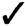 BEFORERead the Handbook for principals, teachers and administrators, understand and accept the terms of use of the assessment.Read the Handbook for principals, teachers and administrators, understand and accept the terms of use of the assessment.BEFOREEnsure that all participating teachers are given access to the On-entry assessment system, and linked to their class.Ensure that all participating teachers are given access to the On-entry assessment system, and linked to their class.BEFOREEnsure parents/care givers of participating students are informed of the assessment program.Ensure parents/care givers of participating students are informed of the assessment program.BEFORELiaise with the classroom teacher and parents/care givers of students who require exemptions.Liaise with the classroom teacher and parents/care givers of students who require exemptions.BEFOREEnsure that exemption/withdrawal forms are completed, signed and entered in the online system.  Signed forms must be kept on file at the schoolEnsure that exemption/withdrawal forms are completed, signed and entered in the online system.  Signed forms must be kept on file at the schoolBEFOREEnsure teachers have all required resources.Ensure teachers have all required resources.BEFOREDetermine ways teachers will be supported, e.g. teacher relief, to facilitate preparation and administration of assessments.Determine ways teachers will be supported, e.g. teacher relief, to facilitate preparation and administration of assessments.BEFORECollaborate with all participating teachers to ensure that the assessment tasks are conducted in the same way and around the same time across the school (this will contribute to valid comparisons).Collaborate with all participating teachers to ensure that the assessment tasks are conducted in the same way and around the same time across the school (this will contribute to valid comparisons).DURINGDownload the Assessment Status report on a regular basis to view the progress of the assessment program.Download the Assessment Status report on a regular basis to view the progress of the assessment program.DURINGProvide teachers with ongoing support to ensure they can administer the tasks within the assessment period.Provide teachers with ongoing support to ensure they can administer the tasks within the assessment period.DURINGEnsure that teachers are administering the tasks correctly and consistently.Ensure that teachers are administering the tasks correctly and consistently.AFTEREnsure that teachers have uploaded their data to the online assessment system.Ensure that teachers have uploaded their data to the online assessment system.AFTEREnsure that teachers have destroyed all Record sheets and Administration instructions.Ensure that teachers have destroyed all Record sheets and Administration instructions.AFTERDownload the Guide to Reporting to familiarise with the reports and to guide teachers to use the information for classroom and school planning and delivery.Download the Guide to Reporting to familiarise with the reports and to guide teachers to use the information for classroom and school planning and delivery.AFTERHave open discussions with teachers to analyse assessment results how these can inform planning.Have open discussions with teachers to analyse assessment results how these can inform planning.AFTERCollaborate with teachers to decide if/when the Summary for parents will be sent home.  It is recommended that each student’s Summary for Parents report is sent home to their parent/care giver. Summary for parents report requires principal’s signature.Collaborate with teachers to decide if/when the Summary for parents will be sent home.  It is recommended that each student’s Summary for Parents report is sent home to their parent/care giver. Summary for parents report requires principal’s signature.AFTEREnsure that all physical resources have been stored securely for the next assessment period.Ensure that all physical resources have been stored securely for the next assessment period.CHECKLIST FOR TEACHERSCHECKLIST FOR TEACHERSCHECKLIST FOR TEACHERSCHECKLIST FOR TEACHERSTASKBEFORERead the Handbook for principals, teachers and administrators.BEFOREAccess the Preview section of the online application to familiarise yourself with the assessments.BEFOREEnsure parents/care givers of participating students are informed of the assessment program.BEFOREUpload/update class lists as required to complete the assessments BEFOREIdentify students who require adjustments for disability or exemptions.BEFORELiaise with the principal and parents/care givers to complete exemptions process for pre-primary students and enter the exemptions online.BEFOREAssign assessments for participating Year 1 and Year 2 students. BEFOREEnsure that you have all required resources readily available including resources that require assembling and those provided by the school.BEFORECollaborate with the principal and all participating teachers to ensure that the assessment tasks are conducted in the same way and around the same time across the school (this will contribute to valid comparisons).BEFOREDownload the required Record sheets and Task instructions. These are in word format so that names can be entered before printing.BEFOREEnsure that you have access to a quiet area for the tasks to be conducted away from the group.BEFOREDownload a copy of the Writing marking guide to consistently mark student’s writing. Additional exemplars are available to mark Pre-primary students’ writing.DURINGEnsure that each child feels comfortable and confident during the assessment.DURINGEnsure that the students you are assessing are not distracted by others in the class.DURINGEnsure that the tasks are administered correctly and consistently with other teachers.DURINGEnsure the instruction for the questions are not altered or adjusted during delivery.DURINGEnsure that students’ responses are recorded accurately.AFTERUpload all responses recorded on the Record sheets to the online assessment system.AFTERDestroy all Record sheets and Administration instructions.AFTERDownload the Guide to Reporting and familiarise yourself with the reports and how they can be utilised in the classroom/school.AFTERCollaborate with the principal to decide if/when the Summary for parents will be sent home.  It is recommended that each student’s Summary for Parents report is sent home to their parent/care giver. AFTEREnsure that all physical resources have been stored securely for the next assessment period.SPEAKING AND LISTENINGSPEAKING AND LISTENINGSPEAKING AND LISTENINGSPEAKING AND LISTENINGSPEAKING AND LISTENINGTaskResource/sQuestion/sSourceQuantityInitial and final soundsinitial sounds picture card1resource kit1Initial and final soundsblank paper1class/school1READINGREADINGREADINGREADINGREADINGTaskResource/sQuestion/sSourceQuantityLetter Recognitionletter recognition card (double sided – upper and lower case ) Q1&2resource kit1Letter Recognitionblank paperQ1&2class/school1CupcakesCup Cakes reading bookQ1—11resource kit1Clever MaxClever Max reading bookQ1—8resource kit1WRITINGWRITINGWRITINGWRITINGWRITINGTaskResource/sQuestion/sSourceQuantityClever Max writing Clever Max reading bookC1—9resource kit1Clever Max writing a blank piece of paper per studentC1—9class/school1 per studentClever Max writing writing/drawing equipmentC1—9class/schoolClever Max writing On-entry Writing Marking GuideC1—9website1NUMERACYNUMERACYNUMERACYNUMERACYNUMERACYTaskResource/sQuestion/sSourceQuantityNumber and Quantitydot cardsQ1&3resource kit1 set (11)Number and Quantitynumber cardsQ2&3resource kit1 set (11)Principles of Countingcoloured plastic teddies (same size if possible)Q1—6class/schoolapprox. 20Principles of Countingcounters (same colour if possible)Q6class/schoolcontainerNumber partitioningcoloured plastic teddiesQ2&3class/schoolcontainerNumber partitioningopaque containerQ2&3class/school1Pattern, Position and Shapecoloured plastic teddiesQ1—3class/schoolcontainerPattern, Position and Shapecontainer with lidQ3class/school1Pattern, Position and Shape‘train’ shape cardQ4resource kit1Measurementpop stickQ1 class/school1Measurementstring – 1cm longer than pop stickQ1 class/school1Measurement3D containers (see below for details)Q2—4resource kit 1 set (3)MeasurementA3 sheet (circle on left-hand side)Q4website1READINGREADINGREADINGREADINGREADINGTaskResource/sQuestion/sSourceQuantityLetter Recognitionletter recognition card (double sided – upper and lower case)Q1 & 2resource kit1Letter Recognitionblank paperQ1 & 2class/school1‘ick’ words'ick' words cardQ1resource kit1The Beach BallThe Beach Ball reading bookQ1—11resource kit1The Beach BallThe Beach Ball running record sheetQ3&4website1 per studentThe Lunch BoxesThe Lunch Boxes reading bookQ1—8resource kit1WRITINGWRITINGWRITINGWRITINGWRITINGTaskResource/sQuestion/sSourceQuantityThe Lunch Boxes writing The Lunch Boxes reading bookC1—9resource kit1The Lunch Boxes writing writing paperC1—9class/schoolThe Lunch Boxes writing writing/drawing equipmentC1—9class/schoolThe Lunch Boxes writing On-entry Writing marking guideC1—9website1NUMERACYNUMERACYNUMERACYNUMERACYNUMERACYTaskResource/sQuestion/sSourceQuantityNumber recognition number cards (12,40,21,78,18,109)Q1resource kit1 set (6)Principles of Countingcoloured plastic teddiesQ1—4class/schoolcontainerPrinciples of CountingcountersQ4class/schoolcontainerNumber partitioningcoloured plastic teddiesQ2—4class/schoolcontainerNumber partitioningopaque container, e.g. ice-cream containerQ2—4class/school1Number partitioningplace value cards (pencils)Q5resource kit1 set (5)Addition and subtraction – mental strategies coloured plastic teddiesQ1class/schoolcontainerAddition and subtraction – mental strategies container with lidQ1class/school1Addition and subtraction – mental strategies number cards (1, 3, 4, 6, 7, 9)Q2resource kit1 set (6)Number problemscountersQ1class/schoolcontainerNumber problemscounters, ruler, pencils, paperQ2—6class/schoolassortedMoney, Fractions and Patternplastic Australian coinsQ1&2class/school1 setMoney, Fractions and Patternfractions/lines card (A4 double sided)Q3resource kit1Money, Fractions and Patternpattern strips (A3 (2) require cutting)Q4&5resource kit1 set (6)Money, Fractions and Pattern2D shape cards (A3 (1) require cutting)Q4 resource kit1 set (24)Measurement and Shapepop stickQ1class/school1Measurement and Shapestring – 1cm longer than pop stickQ1class/school1Measurement and Shapefractions/lines card (A4 double sided)Q2—4resource kit 1Measurement and Shape2 cm blocks (preferably not unifix)Q2class/schoolcontainerMeasurement and Shapeclock (teaching style)Q3&4class/school1Measurement and Shape3D prism (requires construction)    Q5resource kit1Measurement and Shape2D shape cards    Q5resource kit1 set (24)SPEAKING AND LISTENINGSPEAKING AND LISTENINGSPEAKING AND LISTENINGSPEAKING AND LISTENINGSPEAKING AND LISTENINGTaskResource/sQuestion/sSourceQuantitystory retellTap Dancing Star reading bookQ2—5resource kit1READINGREADINGREADINGREADINGREADINGTaskResource/sQuestion/sSourceQuantityBlending sounds‘p’ words cardQ1resource kit1Blackie’s HolidayBlackie’s Holiday reading bookQ1—10resource kit1Blackie’s HolidayBlackie’s Holiday running record sheetQ2&3website1 per childTap Dancing StarTap Dancing Star reading bookQ1—13resource kit1WRITINGWRITINGWRITINGWRITINGWRITINGTaskResource/sQuestion/sSourceQuantityTap Dancing Star writing Tap Dancing Star reading bookC1—9resource kit1Tap Dancing Star writing writing paper C1—9class/schoolTap Dancing Star writing writing/drawing equipmentC1—9class/schoolTap Dancing Star writing On-entry Writing marking guideC1—9website1NUMERACYNUMERACYNUMERACYNUMERACYNUMERACYTaskResource/sQuestion/sSourceQuantityNumber number cardsQ1&4resource kit1 set (7)Number problemscoloured plastic teddies Q1&2class/schoolapprox. 20Number problemsopaque containerQ1&2class/school1Number problemsplace value cards (pencils)Q3resource kit1 set (5)Number problems‘ladybird’ cardQ4resource kit1Number problems‘Jim is 91…’ cardQ5resource kit1Number problemscounters, ruler, pencils, paperQ6&7class/schoolassortedAddition - mental strategiesnumber cards (1-14)Q1&2resource kit1 set (6)Fractions, Money, and Patternfractions card Q1resource kit1Fractions, Money, and Patternplastic Australian coinsQ2&3class/school1 setFractions, Money, and Pattern‘buttons’ pattern cardQ4resource kit1Fractions, Money, and Pattern‘missing number’ pattern cardQ5resource kit1Measurement, Shape and Locationtwo lines/map card (A4 double sided)Q1resource kit 1Measurement, Shape and Location1 cm & 2 cm blocks (not unifix)Q1class/schoolcontainerMeasurement, Shape and Locationclock (teaching style)Q2&3class/school1Measurement, Shape and Location‘July’ calendar cardQ5resource kit1Measurement, Shape and Location3d prism (requires construction)Q6resource kit1Measurement, Shape and Location2D shape cards (requires cutting)Q6resource kit1 set (24)Measurement, Shape and LocationA4 map cardQ7resource kit1READINGREADINGREADINGREADINGREADINGSPEAKING AND LISTENINGREADINGREADINGREADINGREADINGSPEAKING AND LISTENINGREADINGREADINGREADINGREADINGSPEAKING AND LISTENINGREADINGREADINGREADINGREADINGSPEAKING AND LISTENINGREADINGREADINGREADINGREADINGSPEAKING AND LISTENINGREADINGREADINGREADINGREADINGTaskResource/sQuestion/sSourceQuantityThe Golden Carambola Tree retellThe Golden Carambola Tree reading bookQ2—5resource kit1READINGREADINGREADINGREADINGREADINGTaskResource/sQuestion/sSourceQuantityTiger and the Big WindTiger and the Big Wind reading bookQ1—10resource kit1Tiger and the Big WindTiger and the Big Wind running record sheetQ1&2website1 per studentThe Golden Carambola TreeThe Golden Carambola Tree reading bookQ1—13resource kit1WRITINGWRITINGWRITINGWRITINGWRITINGTaskResource/sQuestion/sSourceQuantityThe Golden Carambola Tree writing The Golden Carambola Tree reading bookC1—9resource kit1The Golden Carambola Tree writing writing paperC1—9class/schoolThe Golden Carambola Tree writing writing equipmentC1—9class/schoolThe Golden Carambola Tree writing On-entry Writing marking guideC1—9website1